Come celebrate your birthday at Heureka!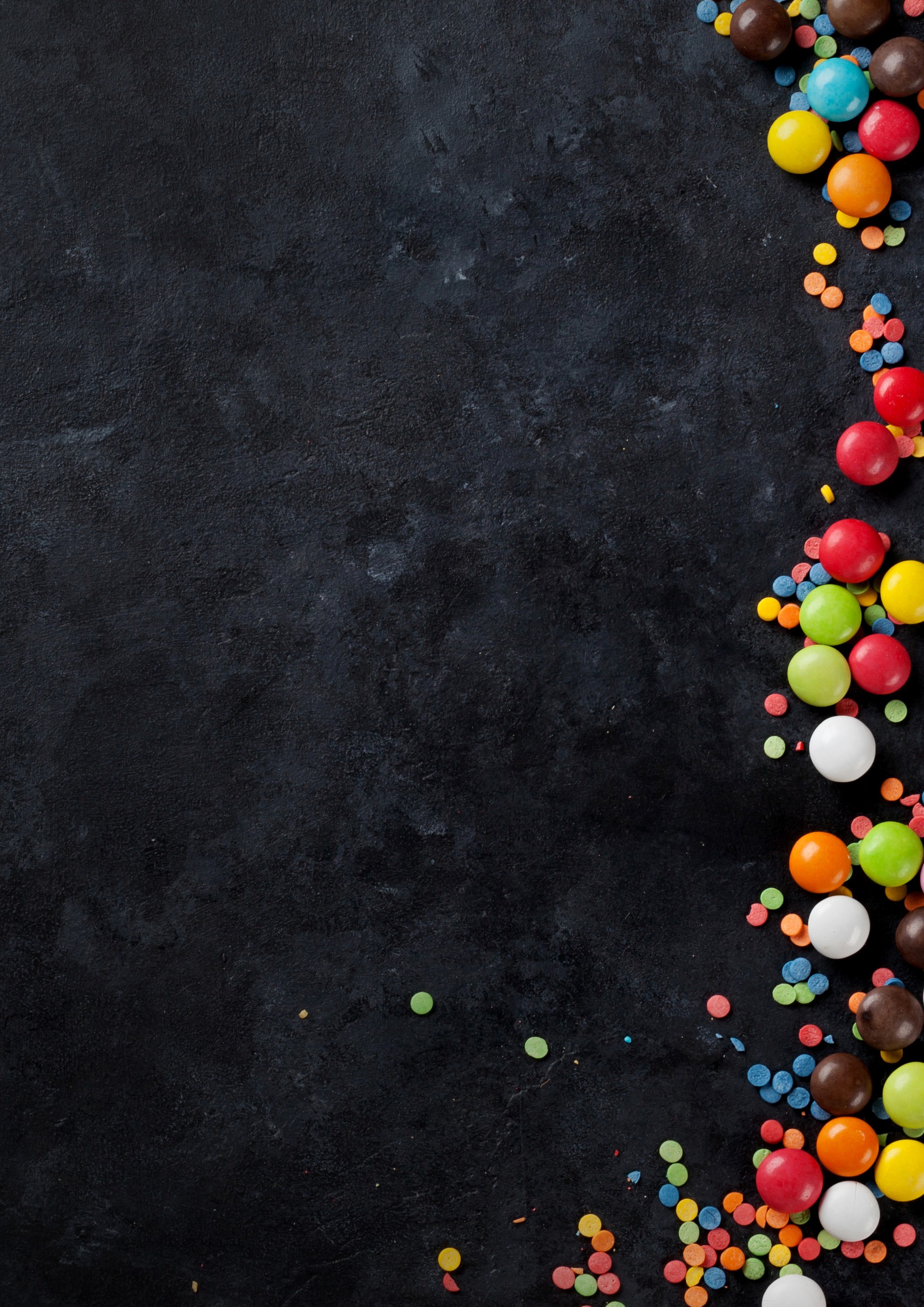 SELECTION OF BIRTHDAY TREATS TO COMPLEMENT HEUREKA’S BIRTHDAY PACKAGEChoose your favourite additional treats from the price list below for a festive atmosphere! When you place your order in advance, the birthday table will be ready when you arrive, so the party can start right away!Heureka’s birthday packages include a table reserved for the birthday party guests, decorated with colourful streamers and balloons. The table setting, an ice-cream cake and juice are included.Orders for any additional products must be confirmed a week (7 days) before the birthday. A confirmed order will be used as a basis for the invoice.Please email your order directly to the restaurant: ravintola@heureka.fi and you will receive a confirmation of your order. Orders will be paid directly at the restaurant upon arrival. Please note that it is NOT allowed to bring your own snacks into the restaurant. Thank you!INDIVIDUALLY ORDERED TREATSSLUSHY (M, G) €4.50 eachChildren’s burger (L, beef or vegan patty) and exploded fries (M, G) €8.90 eachChildren’s chicken basket (L, G chicken fillet, French fries, curry mayonnaise and watermelon) €9.90 eachHot dog (M, gluten-free option or with soya sausage also available on special request) €4.50 eachDoughnut (LL) €3 eachFruit cup (fruit salad made of seasonal fruit) €3.80 eachJuice carton (raspberry or orange) €1.90 eachSoda password – unlimited soda from the restaurant for the whole duration of the birthday party €5 eachTREATS FOR THE GUESTS TO SHARE (6–10 people)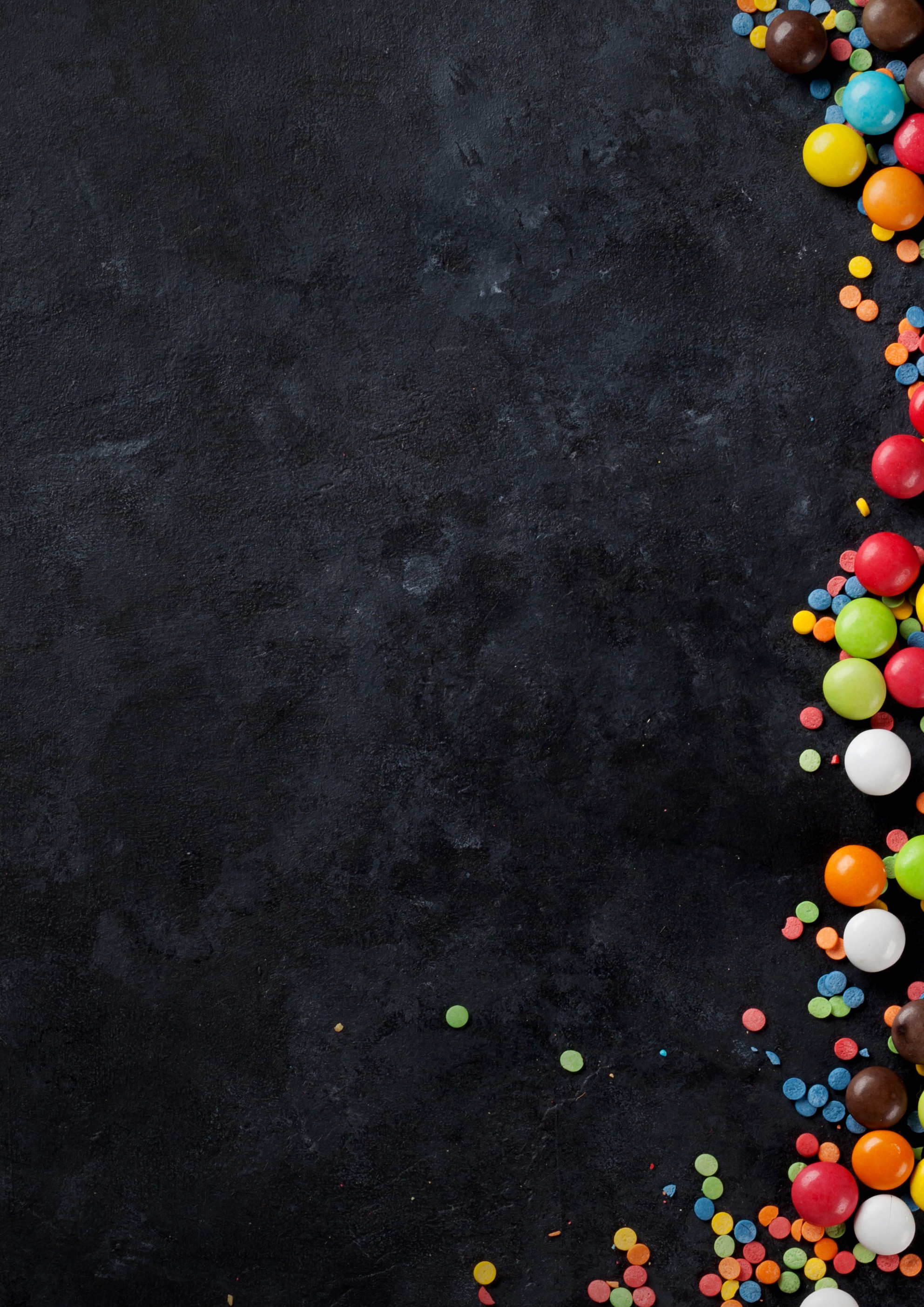 Popcorn bowl (M, G) €6.80 eachCrisp bowl (M, G) €6.80 eachMarshmallow bowl (M, G) €6.90 eachMixed nuts & fruit bowl (M, G) €8.90 eachCookie assortment (LL) €9.90 eachAn assortment of vegetable sticks (M, G) and dip (L, G) €14.00 eachBEVERAGESJuice carton (orange or raspberry) €1.90 eachCoffee/tea for the birthday party €2.50 eachSoda password – unlimited soda from the restaurant for the whole duration of the birthday party €5 eachThe birthday party guests get a soda password when arriving at the restaurant, and the password is valid for the whole stay at Heureka! You can get soda whenever you like from the restaurant’s soda dispenser: Pepsi, Pepsi Max, 7up Free, Jaffa, mineral water, and the best thing: you can also mix them!As a Kanresta customer, you do good. Kanresta Oy is an affiliate of the Finnish Public Health Association (Suomen Kansanterveysyhdistys ry). By using Kanresta’s services, you support the association’s member organisations: the Paediatric Research Foundation (Lastentautien tutkimussäätiö), the Finnish Association for Mental Health (Suomen Mielenterveysseura ry), the Finnish Heart Association (Suomen Sydänliitto ry) and the Finnish Association for the Welfare of Older People (Vanhustyön keskusliitto ry).www.kanresta.fi